Plenary of the Intergovernmental Science-Policy 
Platform on Biodiversity and Ecosystem ServicesSecond sessionAntalya, Turkey, 9–14 December 2013Provisional agendaOpening of the session.Organizational matters:Adoption of the agenda and organization of work;Status of the membership of the Platform;Admission of observers to the second session of the Plenary of the Platform.Credentials of representatives.Initial work programme of the Platform:Work programme 2014–2018; Conceptual framework.Financial and budgetary arrangements for the Platform:Budget 2014–2018;Options for the Trust Fund;Financial procedures.Rules and procedures for the operation of the Platform: Regional structure of the Multidisciplinary Expert Panel; Review of the administrative procedures for the selection of the members of the Multidisciplinary Expert Panel;Procedures for the preparation, review, acceptance, adoption, approval and publication of assessment reports and other deliverables of the Platform;Policy and procedures for the admission of observers;Conflict of interest policy.Communications and stakeholder engagement:Communications and outreach strategy;Stakeholder engagement strategy;Guidance on strategic partnerships.Institutional arrangements: United Nations collaborative partnership arrangements for the work of the Platform and its secretariat.Provisional agenda, date and venue of future sessions of the Plenary.Adoption of decisions and the report of the session.Closure of the session.UNITED
NATIONSEPIPBES/2/1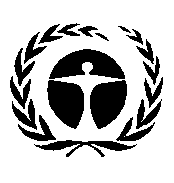 United Nations
Environment 
Programme Distr.: General5 September 2013Original: English 